												2017-11-20Pressmeddelande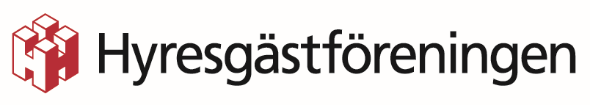 ”Kommunerna är nyckelspelare för att få fart på byggandet”Jönköpings län får drygt 52 miljoner i stöd till ökat bostadsbyggandeIdag blev det klart vilka kommuner som får del av statens stöd till bostadsbyggande.
–Nu gäller det att kommunerna på allvar tar itu med kostnaderna för att skapa bostäder till alla, säger Björn Johansson, ordförande, Hyresgästföreningen region Sydost. 

Intresset för stödet har ökat kraftigt. Från 114 kommuner som ansökte 2016 till 204 kommuner 2017. Det är nästan dubbelt så många jämfört med förra året. -Det är bra att det ges en extra morot till kommunerna för att få fart på byggandet.  Det är också lite märkligt att det ska behövas, tycker Björn Johansson.Kommunerna som är med och delar på bidraget har i år gett startbesked till 73 372 nya bostäder jämfört med 49 624 bostäder under förra året. -Samtidigt ser vi att regeringen delar min uppfattning, att kommunerna är nyckelspelare när det gäller att få fart på byggandet. Nu gäller det bara att de på allvar tar itu med kostnaderna så att det ges möjlighet att pressa ner hyresnivåerna i nyproduktionen, säger Björn Johansson, ordförande, Hyresgästföreningen region Sydost. I Jönköpings län innebär bidraget 423 fler bostäder.Så här fördelas bidraget i Jönköping läns kommuner:Kommun		Antal bostäder				Statsbidrag kr.Tranås 			133 					4 790 807Vetlanda 		97 					3 982 607Värnamo 		193 					5 966 043För mer information, kontakta: Björn Johansson, ordförande, Hyresgästföreningen region SydostTelefon: 070-275 30 72Epost: bjorn.johansson4@hyresgastforeningen.se